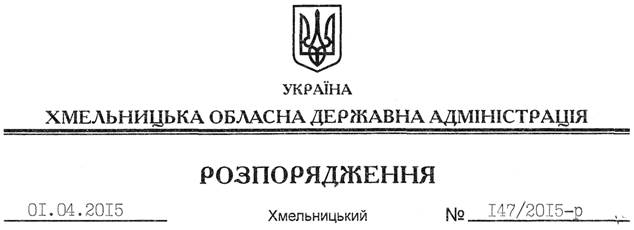 На підставі статей 6, 21 Закону України “Про місцеві державні адміністрації”, статей 17, 93, 122-126, 134 Земельного Кодексу України, статті 33 Закону України “Про оренду землі”, розглянувши клопотання товариства з обмеженою відповідальністю “СК Петроліум”, зареєстроване в обласній державній адміністрації 20.02.2015 за № 99/1117-11-26/2015, та надані матеріали:1. Поновити до 2025 року договір оренди земельної ділянки площею 2,9962 га, кадастровий номер 6825087200:04:007:0010, яка розташована за межами населених пунктів, на території Розсошанської сільської ради Хмельницького району, укладений між Хмельницькою районною державною адміністрацією та ТОВ “СК Петроліум” 11 травня 2005 року за № 151 та зареєстрований у регіональній філії центру земельного державного кадастру у Хмельницькому районі, про що у книзі записів державної реєстрації договорів оренди землі вчинено запис 18.05.2005 року за № 040574300001.2. Хмельницькій районній державній адміністрації укласти додаткову угоду про поновлення договору оренди землі, встановивши орендну плату у розмірі, передбаченому Податковим кодексом України та Законом України “Про оренду землі”.3. Контроль за виконанням цього розпорядження покласти на заступника голови облдержадміністрації відповідно до розподілу обов’язків.Голова адміністрації							        М.ЗагороднийПро поновлення договору оренди земельної ділянки ТОВ “СК Петроліум”